Pressemitteilung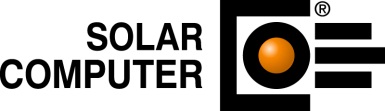 Göttingen, Januar 2021Der folgende Text und das Bildmaterial stehen zur Übernahme und Veröffentlichung in gedruckten oder elektronischen Medien honorarfrei zur Verfügung. Alle Urheberrechte für Texte und Bildmaterial liegen bei der SOLAR-COMPUTER GmbH, Göttingen. Belegexemplar oder Veröffentlichungs-Hinweis erbeten.Revit-integrierte RohrnetzplanungKurztext:Ein neues SOLAR-COMPUTER-Tool (Best.-Nr. GBIS.HI-REV) entlastet den TGA-Planer beim integrierten 3D-Planen von Heizungs- und Kaltwasserrohrnetzen in Revit. Auch dann, wenn es darum geht, Planungs-Varianten mit alternativen Fabrikaten oder Randbedingungen zu prüfen oder Änderungen im Planungsablauf zu managen. Das neue Tool steht ab sofort lieferbar zur Verfügung.Ergänzungstext:Das Tool verknüpft die Revit-Familien der Heizkörper, Verteileranschlüsse, Rohrleitungen, Formstücke, Ventile und Armaturen automatisch mit produktneutralen SOLAR-COMPUTER-Objekten. Diese wiederum lassen sich bezüglich ihrer berechnungsrelevanten Daten gegen Herstellerdaten im Standard VDI 3805 Teil 2 (Armaturen für Heizungen/Kälte), Teil 6 (Heizkörper) und Teil 29 (Rohre und Formstücke) austauschen bzw. damit kombinieren und sorgen so für effizientes durchgängiges Planen von einer produktneutralen Vorplanung in Revit bis zur fabrikatbezogenen optimierten Ausführungsplanung. Über den Ribbon „Netzprüfung“ wird der Zeichen-Zustand des Heizungs- oder Kaltwasserrohrnetzes auf Plausibilitäten geprüft, z. B. Aufspüren von Teilstrecken mit ggf. unterschiedlichen Revit-Eigenschaften oder eventuell noch offenen Stellen im Rohrnetz. Weitere Ribbons steuern das bidirektionale Bearbeiten oder Kontrollieren des vollständig gezeichneten Netzes mit der Berechnung, u. a. Aufbereiten der Revit-Projektdaten für die Berechnung, Eintragen von Berechnungsergebnissen in die Revit-Eigenschaften, ggf. Start einer Redimensionierung des gezeichneten Heizungs- und Kaltwasserrohrnetzes in Revit. Dabei stehen dem Planer in der Revit-Oberfläche umschaltbare SOLAR-COMPUTER-Frames für Teilstrecken, hydraulische Kreise und Pumpenkreise sowie grafische Ergebnisanzeigen zur Verfügung.Eine Besonderheit ist zudem die Option, Heizkörper „als Verbraucher“ in Revit aus Raum-Eckdaten einer Heizlastberechnung nach DIN EN 12831-1 standardmäßig generieren zu können. Ähnliches gilt für Verteiler einer berechneten Fußbodenheizung. Das neue SOLAR-COMPUTER-Tool „GBIS.HI-REV“ ist ab sofort lieferbar. Zum Kennenlernen aller Tools stehen Videos auf www.solar-computer.de zur Verfügung. Bildunterschrift:Steuerung des Berechnungsablaufs (u. a. Auslegung, hydraulischer Abgleich) aus der Revit-Oberfläche. Integration relevanter Berechnungs-Daten/Ergebnisse als GBIS-Eigenschaften in Revit. Pressekontakt: SOLAR-COMPUTER GmbH, Daniela Ludwig, E-Mail: Daniela.Ludwig@solar-computer.de